ПОЛОЖЕНИЕ о IV региональном мультилингвальном конкурсе ораторского мастерства в стиле TED-talks“SPEAK UP!” Grab an Opportunity to Show the Power of Words!Организаторы:Организаторами Конкурса являются кафедра зарубежной филологии ФГБОУ ВО «Ивановский государственный университет» (далее – ИвГУ) и Ивановская областная ассоциация преподавателей английского языка (IVELTA).Участники:учащиеся 9-11-х классов общеобразовательных школ, гимназий, лицеев, центров образования и частных школ, изучающие английский язык на базовом или профильном уровне; студенты 1-4 курсов образовательных учреждений высшего образования языковых и неязыковых направлений подготовки.I. Цели и задачи конкурса:повышение мотивации обучающихся к изучению иностранных языков; развитие интереса обучающихся к ораторскому искусству;изучение основ ораторского искусства и риторики и освоение технологии подготовки и произнесения публичных речей с использованием вербальных и невербальных средств коммуникации;совершенствование речевых умений публичного выступления на иностранном языке на заданную тему;развитие способности творчески мыслить, находить нестандартные решения;создание условий для самореализации обучающихся, повышения их социальной и творческой активности;выявление творчески одарённых обучающихся.II. Порядок проведения Конкурса:Конкурс носит открытый характер и проводится на основе добровольного согласия участников. Конкурс проводится в очном режиме с соблюдением всех мер санитарно-эпидемиологической безопасности. Обязательно предоставление согласия участников или родителей несовершеннолетних участников на обработку персональных данных в связи с участием в данном конкурсе (см. Приложение).Общее руководство конкурсомОбщее руководство проведением конкурса осуществляет Оргкомитет, в который входят члены кафедры зарубежной филологии ИвГУ и Ивановской ассоциации преподавателей английского языка (IVELTA). Сроки проведения конкурсаКонкурс ораторского мастерства проводится в два этапа:I этап – школьный или вузовский отборочный тур.Сроки проведения: 11 марта – 5 апреля 2024 г. Конкурс проводится в учебных заведениях в обозначенных выше возрастных группах для отбора участников, которые далее будут представлять свое образовательное учреждение на региональном уровне.Для участия в региональном этапе конкурса необходимо представить заявку в региональный оргкомитет. II этап – региональный тур.Сроки проведения: 11 апреля 2024 г.  Для участия в региональном туре каждое учебное заведение может представить НЕ БОЛЕЕ ДВУХ обучающихся.Регистрация участников регионального тура осуществляется не позднее 8 апреля 2024 г. по ссылке: https://forms.gle/UdaaTVbAjT3VXwqVA   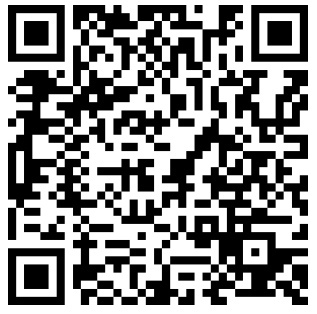 Подведение итогов и награждение победителей осуществляется 11 апреля 2024 г.  Требования к выступлениюЗа образец выступления рекомендуется взять формат TED-talks.Выступление должно быть посвящено одной из тем, указанных в перечне.Продолжительность выступления – строго не менее 3 минут, но не более 7 минут.Язык выступления – английский или немецкий.Использование слайдов для визуальной поддержки текста выступления ограничивается по количеству (не более 7). На слайды выносятся ключевые идеи или числовые показатели. Текст выступления должен быть оригинальным. Запрещается читать текст презентации, в случае несоблюдения этого требования участника ждет дисквалификация. Внешний вид спикера: одежда в стиле smart casual. Жюри КонкурсаНа региональном уровне жюри формируется из числа преподавателей иностранных языков ИвГУ и представителей Ивановской областной ассоциации преподавателей английского языка IVELTA.  Критерии оцениванияПри оценивании представленных материалов учитываются: Structure of the presentation (introduction, argument, counterargument, conclusion): 0-5 баллов;Content (information is accurate, relevant to the topic): 0-5 баллов;Language  (accuracy, vocabulary, register): 0-5 баллов;Delivery (clarity, pronunciation, stress, volume, intonation, pauses): 0-5 баллов;Non-verbal communication (eye contact, body language): 0-5 баллов; General (appearance, confidence, time requirements, use of notes): 0-5 баллов.Итоговая оценка складывается из суммы оценок, выставленных за выступление всеми членами жюри.Темы выступлений на английском языкеAcademic dishonesty with revolutionary ChatGPTFOMO as a new diseaseGraffiti: modern art or vandalismModern standards of beautyTimeless values at the time of innovationMy generation: are we different from the others?My favourite historical period The most important scientific breakthrough of the 21st century “Anyone who stops learning is old, whether at twenty or eighty. Anyone who keeps learning stays young.” – Henry Ford“Success is no accident”. – PeleWork hard. Dream big.“Nature is not a place to visit. It is home.” – Gary SnyderТемы выступлений на немецком языкеAkademische Unehrlichkeit mit dem revolutionären Chatbot GPTFOMO als eine neue KrankheitGraffiti: moderne Kunst oder VandalismusModerne SchönheitsstandardsZeitlose Werte in der Zeit der InnovationMeine Generation: Unterscheiden wir uns von den anderen?Welche historische Epoche gefällt Ihnen am besten und warum?Was ist der wichtigste wissenschaftliche Durchbruch des 21. Jahrhunderts und warum?“Wer aufhört zu lernen, ist alt. Er mag zwanzig oder achtzig Jahre zählen. Jeder, der weiter lernt, ist jung.” – Henry Ford“Erfolg ist kein Zufall.” – PeléArbeite hart, träume groß.“Die Natur ist kein Ort, den wir besuchen. Sie ist unser Zuhause.” – Gary SnyderПодведение итогов КонкурсаНа основании решения жюри определяются победители Конкурса (1, 2 и 3 место) в каждой возрастной категории, а также лауреаты по номинациям, предложенным членами жюри с целью поощрения участников.Решение жюри является окончательным. Апелляция по итогам участия в конкурсе не проводится.Всем преподавателям, подготовившим участников Конкурса, будут отправлены благодарственные письма. Все участники регионального этапа получают сертификат участия. Победители и призеры получают дипломы, учебную литературу и брендированные сувениры ИвГУ.  Все вопросы по организации и проведению Конкурса просьба направлять на электронную почту kzf@ivanovo.ac.ru Екатерине Анатольевне Шиловой, заведующей кафедрой зарубежной филологии Ивановского государственного университета. 